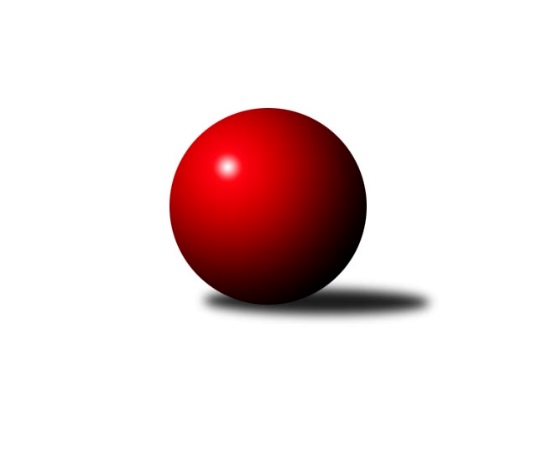 Č.14Ročník 2012/2013	20.5.2024 Severomoravská divize 2012/2013Statistika 14. kolaTabulka družstev:		družstvo	záp	výh	rem	proh	skore	sety	průměr	body	plné	dorážka	chyby	1.	SKK Jeseník ˝A˝	14	10	1	3	142 : 82 	(97.0 : 71.0)	2524	21	1723	801	27.1	2.	KK Minerva Opava ˝A˝	14	10	0	4	139 : 85 	(89.5 : 78.5)	2590	20	1752	838	22	3.	TJ Unie Hlubina ˝A˝	14	9	1	4	134 : 90 	(97.5 : 70.5)	2522	19	1720	802	24.3	4.	TJ Horní Benešov ˝B˝	14	9	0	5	133 : 91 	(95.0 : 73.0)	2530	18	1745	785	30.9	5.	TJ  Odry ˝A˝	14	8	0	6	128 : 96 	(96.5 : 71.5)	2566	16	1744	821	23.1	6.	TJ Jiskra Rýmařov ˝A˝	14	8	0	6	124 : 100 	(80.5 : 87.5)	2477	16	1717	760	34.4	7.	SKK Ostrava B	14	8	0	6	106 : 118 	(80.5 : 87.5)	2468	16	1713	755	30.8	8.	KK Lipník nad Bečvou ˝A˝	14	7	0	7	118 : 106 	(82.5 : 85.5)	2489	14	1740	749	38.6	9.	Sokol Přemyslovice ˝B˝	14	7	0	7	113 : 111 	(83.0 : 85.0)	2493	14	1709	783	30.9	10.	KK Hranice ˝A˝	14	7	0	7	107 : 117 	(77.0 : 91.0)	2498	14	1729	769	33.9	11.	TJ Opava ˝B˝	14	7	0	7	105 : 119 	(84.5 : 83.5)	2526	14	1729	797	27.2	12.	KK Šumperk ˝B˝	14	4	0	10	83 : 141 	(74.5 : 93.5)	2531	8	1750	782	31.6	13.	TJ Sokol Sedlnice ˝A˝	14	2	0	12	71 : 153 	(68.0 : 100.0)	2511	4	1736	775	39.1	14.	TJ VOKD Poruba ˝A˝	14	1	0	13	65 : 159 	(70.0 : 98.0)	2464	2	1702	762	40Tabulka doma:		družstvo	záp	výh	rem	proh	skore	sety	průměr	body	maximum	minimum	1.	SKK Jeseník ˝A˝	8	6	1	1	86 : 42 	(57.5 : 38.5)	2606	13	2674	2519	2.	TJ Horní Benešov ˝B˝	7	6	0	1	85 : 27 	(55.5 : 28.5)	2611	12	2724	2487	3.	KK Lipník nad Bečvou ˝A˝	7	6	0	1	85 : 27 	(52.5 : 31.5)	2510	12	2553	2459	4.	TJ  Odry ˝A˝	7	6	0	1	84 : 28 	(53.5 : 30.5)	2584	12	2670	2537	5.	TJ Unie Hlubina ˝A˝	7	6	0	1	78 : 34 	(58.5 : 25.5)	2631	12	2731	2573	6.	SKK Ostrava B	7	6	0	1	68 : 44 	(47.0 : 37.0)	2451	12	2512	2384	7.	TJ Jiskra Rýmařov ˝A˝	7	5	0	2	78 : 34 	(46.5 : 37.5)	2540	10	2630	2479	8.	Sokol Přemyslovice ˝B˝	7	5	0	2	70 : 42 	(48.5 : 35.5)	2596	10	2715	2479	9.	KK Minerva Opava ˝A˝	6	4	0	2	56 : 40 	(36.0 : 36.0)	2633	8	2665	2596	10.	KK Hranice ˝A˝	7	4	0	3	60 : 52 	(43.0 : 41.0)	2519	8	2574	2455	11.	TJ Opava ˝B˝	7	4	0	3	59 : 53 	(47.5 : 36.5)	2597	8	2645	2542	12.	KK Šumperk ˝B˝	7	4	0	3	57 : 55 	(43.0 : 41.0)	2506	8	2555	2435	13.	TJ Sokol Sedlnice ˝A˝	7	1	0	6	36 : 76 	(33.5 : 50.5)	2465	2	2533	2342	14.	TJ VOKD Poruba ˝A˝	7	0	0	7	32 : 80 	(36.0 : 48.0)	2414	0	2492	2344Tabulka venku:		družstvo	záp	výh	rem	proh	skore	sety	průměr	body	maximum	minimum	1.	KK Minerva Opava ˝A˝	8	6	0	2	83 : 45 	(53.5 : 42.5)	2584	12	2652	2509	2.	SKK Jeseník ˝A˝	6	4	0	2	56 : 40 	(39.5 : 32.5)	2511	8	2643	2394	3.	TJ Unie Hlubina ˝A˝	7	3	1	3	56 : 56 	(39.0 : 45.0)	2507	7	2619	2388	4.	TJ Horní Benešov ˝B˝	7	3	0	4	48 : 64 	(39.5 : 44.5)	2518	6	2629	2418	5.	KK Hranice ˝A˝	7	3	0	4	47 : 65 	(34.0 : 50.0)	2495	6	2683	2366	6.	TJ Opava ˝B˝	7	3	0	4	46 : 66 	(37.0 : 47.0)	2516	6	2560	2452	7.	TJ Jiskra Rýmařov ˝A˝	7	3	0	4	46 : 66 	(34.0 : 50.0)	2469	6	2661	2375	8.	TJ  Odry ˝A˝	7	2	0	5	44 : 68 	(43.0 : 41.0)	2563	4	2692	2425	9.	Sokol Přemyslovice ˝B˝	7	2	0	5	43 : 69 	(34.5 : 49.5)	2478	4	2595	2327	10.	SKK Ostrava B	7	2	0	5	38 : 74 	(33.5 : 50.5)	2470	4	2545	2371	11.	TJ Sokol Sedlnice ˝A˝	7	1	0	6	35 : 77 	(34.5 : 49.5)	2518	2	2621	2419	12.	KK Lipník nad Bečvou ˝A˝	7	1	0	6	33 : 79 	(30.0 : 54.0)	2486	2	2546	2450	13.	TJ VOKD Poruba ˝A˝	7	1	0	6	33 : 79 	(34.0 : 50.0)	2471	2	2520	2418	14.	KK Šumperk ˝B˝	7	0	0	7	26 : 86 	(31.5 : 52.5)	2535	0	2636	2432Tabulka podzimní části:		družstvo	záp	výh	rem	proh	skore	sety	průměr	body	doma	venku	1.	SKK Jeseník ˝A˝	13	10	1	2	136 : 72 	(91.0 : 65.0)	2536	21 	6 	1 	1 	4 	0 	1	2.	TJ Horní Benešov ˝B˝	13	9	0	4	131 : 77 	(89.0 : 67.0)	2539	18 	6 	0 	1 	3 	0 	3	3.	KK Minerva Opava ˝A˝	13	9	0	4	127 : 81 	(82.5 : 73.5)	2591	18 	4 	0 	2 	5 	0 	2	4.	TJ Unie Hlubina ˝A˝	13	8	1	4	124 : 84 	(90.5 : 65.5)	2523	17 	5 	0 	1 	3 	1 	3	5.	TJ  Odry ˝A˝	13	8	0	5	122 : 86 	(91.5 : 64.5)	2565	16 	6 	0 	1 	2 	0 	4	6.	KK Lipník nad Bečvou ˝A˝	13	7	0	6	112 : 96 	(77.5 : 78.5)	2490	14 	6 	0 	0 	1 	0 	6	7.	TJ Jiskra Rýmařov ˝A˝	13	7	0	6	110 : 98 	(74.5 : 81.5)	2478	14 	4 	0 	2 	3 	0 	4	8.	KK Hranice ˝A˝	13	7	0	6	103 : 105 	(72.0 : 84.0)	2497	14 	4 	0 	2 	3 	0 	4	9.	SKK Ostrava B	13	7	0	6	96 : 112 	(74.5 : 81.5)	2468	14 	5 	0 	1 	2 	0 	5	10.	Sokol Přemyslovice ˝B˝	13	6	0	7	99 : 109 	(73.0 : 83.0)	2491	12 	4 	0 	2 	2 	0 	5	11.	TJ Opava ˝B˝	13	6	0	7	95 : 113 	(77.5 : 78.5)	2524	12 	4 	0 	3 	2 	0 	4	12.	KK Šumperk ˝B˝	13	4	0	9	79 : 129 	(69.5 : 86.5)	2538	8 	4 	0 	3 	0 	0 	6	13.	TJ VOKD Poruba ˝A˝	13	1	0	12	63 : 145 	(68.0 : 88.0)	2464	2 	0 	0 	7 	1 	0 	5	14.	TJ Sokol Sedlnice ˝A˝	13	1	0	12	59 : 149 	(61.0 : 95.0)	2510	2 	0 	0 	6 	1 	0 	6Tabulka jarní části:		družstvo	záp	výh	rem	proh	skore	sety	průměr	body	doma	venku	1.	Sokol Přemyslovice ˝B˝	1	1	0	0	14 : 2 	(10.0 : 2.0)	2656	2 	1 	0 	0 	0 	0 	0 	2.	TJ Jiskra Rýmařov ˝A˝	1	1	0	0	14 : 2 	(6.0 : 6.0)	2512	2 	1 	0 	0 	0 	0 	0 	3.	KK Minerva Opava ˝A˝	1	1	0	0	12 : 4 	(7.0 : 5.0)	2580	2 	0 	0 	0 	1 	0 	0 	4.	TJ Sokol Sedlnice ˝A˝	1	1	0	0	12 : 4 	(7.0 : 5.0)	2533	2 	1 	0 	0 	0 	0 	0 	5.	TJ Unie Hlubina ˝A˝	1	1	0	0	10 : 6 	(7.0 : 5.0)	2588	2 	1 	0 	0 	0 	0 	0 	6.	TJ Opava ˝B˝	1	1	0	0	10 : 6 	(7.0 : 5.0)	2544	2 	0 	0 	0 	1 	0 	0 	7.	SKK Ostrava B	1	1	0	0	10 : 6 	(6.0 : 6.0)	2470	2 	1 	0 	0 	0 	0 	0 	8.	TJ  Odry ˝A˝	1	0	0	1	6 : 10 	(5.0 : 7.0)	2572	0 	0 	0 	0 	0 	0 	1 	9.	KK Lipník nad Bečvou ˝A˝	1	0	0	1	6 : 10 	(5.0 : 7.0)	2477	0 	0 	0 	1 	0 	0 	0 	10.	SKK Jeseník ˝A˝	1	0	0	1	6 : 10 	(6.0 : 6.0)	2456	0 	0 	0 	0 	0 	0 	1 	11.	KK Hranice ˝A˝	1	0	0	1	4 : 12 	(5.0 : 7.0)	2571	0 	0 	0 	1 	0 	0 	0 	12.	KK Šumperk ˝B˝	1	0	0	1	4 : 12 	(5.0 : 7.0)	2486	0 	0 	0 	0 	0 	0 	1 	13.	TJ Horní Benešov ˝B˝	1	0	0	1	2 : 14 	(6.0 : 6.0)	2468	0 	0 	0 	0 	0 	0 	1 	14.	TJ VOKD Poruba ˝A˝	1	0	0	1	2 : 14 	(2.0 : 10.0)	2461	0 	0 	0 	0 	0 	0 	1 Zisk bodů pro družstvo:		jméno hráče	družstvo	body	zápasy	v %	dílčí body	sety	v %	1.	Karel Chlevišťan 	TJ  Odry ˝A˝ 	22	/	14	(79%)		/		(%)	2.	Vladislav Pečinka 	TJ Horní Benešov ˝B˝ 	22	/	14	(79%)		/		(%)	3.	Zdeněk Janoud 	SKK Jeseník ˝A˝ 	22	/	14	(79%)		/		(%)	4.	Lenka Pouchlá 	SKK Ostrava B 	20	/	12	(83%)		/		(%)	5.	Michal Zatyko 	TJ Unie Hlubina ˝A˝ 	20	/	12	(83%)		/		(%)	6.	Michal Hejtmánek 	TJ Unie Hlubina ˝A˝ 	20	/	13	(77%)		/		(%)	7.	Věra Tomanová 	TJ Jiskra Rýmařov ˝A˝ 	20	/	13	(77%)		/		(%)	8.	Miroslav Dimidenko 	TJ  Odry ˝A˝ 	20	/	13	(77%)		/		(%)	9.	Jiří Fárek 	SKK Jeseník ˝A˝ 	20	/	14	(71%)		/		(%)	10.	Petr Chodura 	TJ Unie Hlubina ˝A˝ 	20	/	14	(71%)		/		(%)	11.	Zdeněk Macháček 	KK Lipník nad Bečvou ˝A˝ 	20	/	14	(71%)		/		(%)	12.	Zdeněk Macháček 	KK Lipník nad Bečvou ˝A˝ 	19	/	14	(68%)		/		(%)	13.	Ladislav Janáč 	TJ Jiskra Rýmařov ˝A˝ 	18	/	11	(82%)		/		(%)	14.	Pavel Martinec 	KK Minerva Opava ˝A˝ 	18	/	12	(75%)		/		(%)	15.	Miroslav Ondrouch 	Sokol Přemyslovice ˝B˝ 	18	/	14	(64%)		/		(%)	16.	Václav Smejkal 	SKK Jeseník ˝A˝ 	18	/	14	(64%)		/		(%)	17.	Marek Frydrych 	TJ  Odry ˝A˝ 	18	/	14	(64%)		/		(%)	18.	Jan Sedláček 	Sokol Přemyslovice ˝B˝ 	18	/	14	(64%)		/		(%)	19.	Tomáš Slavík 	KK Minerva Opava ˝A˝ 	17	/	11	(77%)		/		(%)	20.	Michal Klich 	TJ Horní Benešov ˝B˝ 	17	/	13	(65%)		/		(%)	21.	Stanislav Brokl 	KK Minerva Opava ˝A˝ 	16	/	9	(89%)		/		(%)	22.	Petr Rak 	TJ Horní Benešov ˝B˝ 	16	/	11	(73%)		/		(%)	23.	Martin Skopal 	TJ VOKD Poruba ˝A˝ 	16	/	13	(62%)		/		(%)	24.	Tomáš Polášek 	SKK Ostrava B 	16	/	13	(62%)		/		(%)	25.	Jaroslav Tezzele 	TJ Jiskra Rýmařov ˝A˝ 	16	/	13	(62%)		/		(%)	26.	Petr Brablec 	TJ Unie Hlubina ˝A˝ 	16	/	13	(62%)		/		(%)	27.	Pavel Kovalčík 	TJ Opava ˝B˝ 	16	/	14	(57%)		/		(%)	28.	Vladimír Heiser 	KK Minerva Opava ˝A˝ 	16	/	14	(57%)		/		(%)	29.	Richard Štětka 	KK Lipník nad Bečvou ˝A˝ 	16	/	14	(57%)		/		(%)	30.	Vlastimil Skopalík 	TJ Horní Benešov ˝B˝ 	16	/	14	(57%)		/		(%)	31.	Josef Němec 	TJ Opava ˝B˝ 	14	/	10	(70%)		/		(%)	32.	Pavel Heinisch 	KK Šumperk ˝B˝ 	14	/	11	(64%)		/		(%)	33.	Karel Pitrun 	KK Hranice ˝A˝ 	14	/	11	(64%)		/		(%)	34.	Petr Dvorský 	TJ  Odry ˝A˝ 	14	/	12	(58%)		/		(%)	35.	Petr Šulák 	SKK Jeseník ˝A˝ 	14	/	12	(58%)		/		(%)	36.	Ivo Stuchlík 	TJ Sokol Sedlnice ˝A˝ 	14	/	13	(54%)		/		(%)	37.	Petr Pavelka 	KK Hranice ˝A˝ 	14	/	13	(54%)		/		(%)	38.	Jitka Szczyrbová 	KK Lipník nad Bečvou ˝A˝ 	14	/	13	(54%)		/		(%)	39.	Michal Blažek 	TJ Horní Benešov ˝B˝ 	14	/	14	(50%)		/		(%)	40.	Petr Basta 	TJ VOKD Poruba ˝A˝ 	13	/	11	(59%)		/		(%)	41.	Zdeněk Grulich 	Sokol Přemyslovice ˝B˝ 	13	/	12	(54%)		/		(%)	42.	Milan Jahn 	TJ Opava ˝B˝ 	13	/	14	(46%)		/		(%)	43.	Maciej Basista 	TJ Opava ˝B˝ 	13	/	14	(46%)		/		(%)	44.	Vratislav Kolář 	KK Hranice ˝A˝ 	12	/	11	(55%)		/		(%)	45.	Jaroslav Chvostek 	TJ Sokol Sedlnice ˝A˝ 	12	/	11	(55%)		/		(%)	46.	Stanislav Ovšák 	TJ  Odry ˝A˝ 	12	/	12	(50%)		/		(%)	47.	Luděk Slanina 	KK Minerva Opava ˝A˝ 	12	/	12	(50%)		/		(%)	48.	Josef Pilatík 	TJ Jiskra Rýmařov ˝A˝ 	12	/	12	(50%)		/		(%)	49.	Pavel Močár 	Sokol Přemyslovice ˝B˝ 	12	/	13	(46%)		/		(%)	50.	Josef Matušek 	TJ Jiskra Rýmařov ˝A˝ 	12	/	14	(43%)		/		(%)	51.	Jiří Šoupal 	Sokol Přemyslovice ˝B˝ 	12	/	14	(43%)		/		(%)	52.	Milan Vymazal 	KK Šumperk ˝B˝ 	12	/	14	(43%)		/		(%)	53.	Vilém Zeiner 	KK Lipník nad Bečvou ˝A˝ 	11	/	13	(42%)		/		(%)	54.	Radmila Pastvová 	TJ Unie Hlubina ˝A˝ 	10	/	9	(56%)		/		(%)	55.	Vladimír Hudec 	KK Hranice ˝A˝ 	10	/	10	(50%)		/		(%)	56.	Jan Semrád 	KK Šumperk ˝B˝ 	10	/	11	(45%)		/		(%)	57.	František Opravil 	KK Hranice ˝A˝ 	10	/	11	(45%)		/		(%)	58.	Rudolf Haim 	TJ Opava ˝B˝ 	10	/	12	(42%)		/		(%)	59.	Anna Ledvinová 	KK Hranice ˝A˝ 	9	/	12	(38%)		/		(%)	60.	Jan Pavlosek 	SKK Ostrava B 	9	/	13	(35%)		/		(%)	61.	Jan Šebek 	TJ  Odry ˝A˝ 	8	/	4	(100%)		/		(%)	62.	Aleš Fischer 	KK Minerva Opava ˝A˝ 	8	/	7	(57%)		/		(%)	63.	Martin Juřica 	TJ Sokol Sedlnice ˝A˝ 	8	/	8	(50%)		/		(%)	64.	Jan Stuchlík 	TJ Sokol Sedlnice ˝A˝ 	8	/	8	(50%)		/		(%)	65.	Miroslav Mikulský 	TJ Sokol Sedlnice ˝A˝ 	8	/	9	(44%)		/		(%)	66.	Jiří Vrba 	SKK Jeseník ˝A˝ 	8	/	10	(40%)		/		(%)	67.	Jaroslav Heblák 	TJ Jiskra Rýmařov ˝A˝ 	8	/	10	(40%)		/		(%)	68.	Miroslav Setinský 	SKK Jeseník ˝A˝ 	8	/	11	(36%)		/		(%)	69.	Dan Šodek 	SKK Ostrava B 	8	/	11	(36%)		/		(%)	70.	Petr Matějka 	KK Šumperk ˝B˝ 	8	/	11	(36%)		/		(%)	71.	Jan Míka 	TJ VOKD Poruba ˝A˝ 	8	/	11	(36%)		/		(%)	72.	Miroslav Složil 	SKK Ostrava B 	8	/	12	(33%)		/		(%)	73.	Zdeněk Chlopčík 	KK Minerva Opava ˝A˝ 	8	/	12	(33%)		/		(%)	74.	Jiří Terrich 	KK Hranice ˝A˝ 	8	/	13	(31%)		/		(%)	75.	František Oliva 	TJ Unie Hlubina ˝A˝ 	8	/	14	(29%)		/		(%)	76.	Gustav Vojtek 	KK Šumperk ˝B˝ 	7	/	10	(35%)		/		(%)	77.	Marek Hynar 	TJ Opava ˝B˝ 	7	/	12	(29%)		/		(%)	78.	Vladimír Trojek 	TJ VOKD Poruba ˝A˝ 	6	/	8	(38%)		/		(%)	79.	Ladislav Míka 	TJ VOKD Poruba ˝A˝ 	6	/	9	(33%)		/		(%)	80.	Zdeněk Kuna 	SKK Ostrava B 	6	/	10	(30%)		/		(%)	81.	Miroslav Mrkos 	KK Šumperk ˝B˝ 	6	/	10	(30%)		/		(%)	82.	Štěpán Charník 	TJ Jiskra Rýmařov ˝A˝ 	6	/	10	(30%)		/		(%)	83.	Jaromír Rabenseifner 	KK Šumperk ˝B˝ 	6	/	12	(25%)		/		(%)	84.	Martin Bilíček 	TJ Horní Benešov ˝B˝ 	6	/	12	(25%)		/		(%)	85.	František Deingruber 	SKK Ostrava B 	5	/	9	(28%)		/		(%)	86.	Pavel Marek 	TJ Unie Hlubina ˝A˝ 	4	/	2	(100%)		/		(%)	87.	Jaroslav Koppa 	KK Lipník nad Bečvou ˝A˝ 	4	/	2	(100%)		/		(%)	88.	Karel Kučera 	SKK Jeseník ˝A˝ 	4	/	3	(67%)		/		(%)	89.	Oldřich Pajchl 	Sokol Přemyslovice ˝B˝ 	4	/	3	(67%)		/		(%)	90.	Josef Plšek 	KK Minerva Opava ˝A˝ 	4	/	6	(33%)		/		(%)	91.	Rostislav Bareš 	TJ VOKD Poruba ˝A˝ 	4	/	9	(22%)		/		(%)	92.	Adam Chvostek 	TJ Sokol Sedlnice ˝A˝ 	4	/	10	(20%)		/		(%)	93.	Jaroslav Lušovský 	TJ  Odry ˝A˝ 	4	/	12	(17%)		/		(%)	94.	Petr Číž 	TJ VOKD Poruba ˝A˝ 	4	/	13	(15%)		/		(%)	95.	Michal Blažek 	TJ Opava ˝B˝ 	2	/	1	(100%)		/		(%)	96.	Jiří Vrba 	SKK Jeseník ˝A˝ 	2	/	1	(100%)		/		(%)	97.	Milan Janyška 	TJ Sokol Sedlnice ˝A˝ 	2	/	1	(100%)		/		(%)	98.	Michal Bezruč 	TJ VOKD Poruba ˝A˝ 	2	/	1	(100%)		/		(%)	99.	Radek Grulich 	Sokol Přemyslovice ˝B˝ 	2	/	1	(100%)		/		(%)	100.	Michal Rašťák 	TJ Horní Benešov ˝B˝ 	2	/	1	(100%)		/		(%)	101.	Rostislav Cundrla 	SKK Jeseník ˝A˝ 	2	/	1	(100%)		/		(%)	102.	Milan Dvorský 	Sokol Přemyslovice ˝B˝ 	2	/	1	(100%)		/		(%)	103.	Petr Kozák 	TJ Horní Benešov ˝B˝ 	2	/	1	(100%)		/		(%)	104.	Vlastimila Kolářová 	KK Lipník nad Bečvou ˝A˝ 	2	/	1	(100%)		/		(%)	105.	Josef Schwarz 	KK Hranice ˝A˝ 	2	/	2	(50%)		/		(%)	106.	Jiří Koloděj 	SKK Ostrava B 	2	/	2	(50%)		/		(%)	107.	Jaroslav Mika 	TJ  Odry ˝A˝ 	2	/	2	(50%)		/		(%)	108.	Milan Smékal 	Sokol Přemyslovice ˝B˝ 	2	/	2	(50%)		/		(%)	109.	Jaromír Hendrych ml. 	TJ Horní Benešov ˝B˝ 	2	/	2	(50%)		/		(%)	110.	David Mrkvica 	TJ Sokol Sedlnice ˝A˝ 	2	/	2	(50%)		/		(%)	111.	Jan Špalek 	KK Lipník nad Bečvou ˝A˝ 	2	/	3	(33%)		/		(%)	112.	Jakub Telařík 	TJ Sokol Sedlnice ˝A˝ 	2	/	3	(33%)		/		(%)	113.	Jiří Kankovský 	Sokol Přemyslovice ˝B˝ 	2	/	3	(33%)		/		(%)	114.	Ivo Marek 	TJ VOKD Poruba ˝A˝ 	2	/	5	(20%)		/		(%)	115.	Tomáš Valíček 	TJ Opava ˝B˝ 	2	/	6	(17%)		/		(%)	116.	Jaroslav Tobola 	TJ Sokol Sedlnice ˝A˝ 	2	/	8	(13%)		/		(%)	117.	Rostislav Pelz 	KK Lipník nad Bečvou ˝A˝ 	2	/	9	(11%)		/		(%)	118.	Zdeněk Skala 	TJ Sokol Sedlnice ˝A˝ 	1	/	4	(13%)		/		(%)	119.	Stanislav Brejcha 	TJ Sokol Sedlnice ˝A˝ 	0	/	1	(0%)		/		(%)	120.	Daniel Ševčík st.	TJ  Odry ˝A˝ 	0	/	1	(0%)		/		(%)	121.	Břetislav Mrkvica 	TJ VOKD Poruba ˝A˝ 	0	/	1	(0%)		/		(%)	122.	Jaroslav Klekner 	TJ VOKD Poruba ˝A˝ 	0	/	1	(0%)		/		(%)	123.	Václav Rábl 	TJ Unie Hlubina ˝A˝ 	0	/	1	(0%)		/		(%)	124.	Jaromíra Smejkalová 	SKK Jeseník ˝A˝ 	0	/	1	(0%)		/		(%)	125.	Martin Zavacký 	SKK Jeseník ˝A˝ 	0	/	1	(0%)		/		(%)	126.	Pavel Skopalík 	TJ Horní Benešov ˝B˝ 	0	/	1	(0%)		/		(%)	127.	František Sedláček 	TJ Unie Hlubina ˝A˝ 	0	/	1	(0%)		/		(%)	128.	Koloman Bagi 	TJ Unie Hlubina ˝A˝ 	0	/	1	(0%)		/		(%)	129.	Zdeněk Krejčiřík 	KK Lipník nad Bečvou ˝A˝ 	0	/	1	(0%)		/		(%)	130.	Maxim Bedarev 	TJ Unie Hlubina ˝A˝ 	0	/	1	(0%)		/		(%)	131.	Michal Blinka 	SKK Ostrava B 	0	/	1	(0%)		/		(%)	132.	Marek Hampl 	TJ Jiskra Rýmařov ˝A˝ 	0	/	1	(0%)		/		(%)	133.	Hana Vlčková 	TJ Unie Hlubina ˝A˝ 	0	/	1	(0%)		/		(%)	134.	Veronika Poláčková 	TJ Sokol Sedlnice ˝A˝ 	0	/	1	(0%)		/		(%)	135.	Jiří Břeska 	TJ Unie Hlubina ˝A˝ 	0	/	1	(0%)		/		(%)	136.	Michal Strachota 	KK Šumperk ˝B˝ 	0	/	1	(0%)		/		(%)	137.	Eva Marková 	TJ Unie Hlubina ˝A˝ 	0	/	1	(0%)		/		(%)	138.	Zdeněk Kment 	TJ Horní Benešov ˝B˝ 	0	/	1	(0%)		/		(%)	139.	Josef Suchan 	KK Šumperk ˝B˝ 	0	/	2	(0%)		/		(%)	140.	Lukáš Sedláček 	Sokol Přemyslovice ˝B˝ 	0	/	2	(0%)		/		(%)	141.	Miroslav Adámek 	KK Šumperk ˝B˝ 	0	/	2	(0%)		/		(%)	142.	Michal Kolář 	Sokol Přemyslovice ˝B˝ 	0	/	2	(0%)		/		(%)	143.	Marcela Jurníčková 	Sokol Přemyslovice ˝B˝ 	0	/	3	(0%)		/		(%)Průměry na kuželnách:		kuželna	průměr	plné	dorážka	chyby	výkon na hráče	1.	Minerva Opava, 1-2	2621	1766	854	21.9	(436.9)	2.	SKK Jeseník, 1-4	2578	1762	816	27.6	(429.8)	3.	TJ Opava, 1-4	2576	1771	805	30.5	(429.4)	4.	TJ Unie Hlubina, 1-2	2571	1750	821	24.4	(428.6)	5.	Sokol Přemyslovice, 1-4	2568	1745	822	26.2	(428.0)	6.	 Horní Benešov, 1-4	2566	1768	798	33.3	(427.7)	7.	TJ Odry, 1-4	2558	1745	813	25.1	(426.5)	8.	KK Jiskra Rýmařov, 1-4	2513	1727	786	30.0	(418.9)	9.	KK Hranice, 1-2	2511	1724	787	31.7	(418.7)	10.	KK Šumperk, 1-4	2499	1713	785	32.7	(416.6)	11.	TJ Sokol Sedlnice, 1-2	2488	1731	757	35.6	(414.7)	12.	KK Lipník nad Bečvou, 1-2	2467	1713	753	41.5	(411.2)	13.	TJ VOKD Poruba, 1-4	2440	1687	752	42.8	(406.7)	14.	SKK Ostrava, 1-2	2439	1674	764	29.6	(406.5)Nejlepší výkony na kuželnách:Minerva Opava, 1-2KK Hranice ˝A˝	2683	1. kolo	Vladimír Heiser 	KK Minerva Opava ˝A˝	486	3. koloKK Minerva Opava ˝A˝	2665	3. kolo	Vladimír Heiser 	KK Minerva Opava ˝A˝	480	5. koloKK Minerva Opava ˝A˝	2663	5. kolo	Petr Matějka 	KK Šumperk ˝B˝	479	8. koloTJ Jiskra Rýmařov ˝A˝	2661	4. kolo	Pavel Martinec 	KK Minerva Opava ˝A˝	478	1. koloKK Minerva Opava ˝A˝	2647	1. kolo	Pavel Martinec 	KK Minerva Opava ˝A˝	473	12. koloKK Minerva Opava ˝A˝	2628	12. kolo	Věra Tomanová 	TJ Jiskra Rýmařov ˝A˝	469	4. koloTJ  Odry ˝A˝	2604	5. kolo	Pavel Martinec 	KK Minerva Opava ˝A˝	465	3. koloKK Minerva Opava ˝A˝	2596	8. kolo	Vratislav Kolář 	KK Hranice ˝A˝	465	1. koloKK Minerva Opava ˝A˝	2596	4. kolo	Štěpán Charník 	TJ Jiskra Rýmařov ˝A˝	463	4. koloKK Šumperk ˝B˝	2590	8. kolo	Marek Frydrych 	TJ  Odry ˝A˝	462	5. koloSKK Jeseník, 1-4TJ  Odry ˝A˝	2692	11. kolo	Zdeněk Janoud 	SKK Jeseník ˝A˝	493	9. koloSKK Jeseník ˝A˝	2674	13. kolo	Stanislav Ovšák 	TJ  Odry ˝A˝	483	11. koloSKK Jeseník ˝A˝	2661	9. kolo	Luděk Slanina 	KK Minerva Opava ˝A˝	480	10. koloSKK Jeseník ˝A˝	2659	11. kolo	Jiří Vrba 	SKK Jeseník ˝A˝	474	11. koloKK Šumperk ˝B˝	2636	13. kolo	Miroslav Dimidenko 	TJ  Odry ˝A˝	473	11. koloSKK Jeseník ˝A˝	2622	10. kolo	Jiří Fárek 	SKK Jeseník ˝A˝	471	13. koloKK Minerva Opava ˝A˝	2608	10. kolo	Petr Chodura 	TJ Unie Hlubina ˝A˝	469	6. koloSKK Jeseník ˝A˝	2607	3. kolo	Jiří Fárek 	SKK Jeseník ˝A˝	468	9. koloSKK Jeseník ˝A˝	2567	7. kolo	Richard Štětka 	KK Lipník nad Bečvou ˝A˝	464	7. koloSKK Jeseník ˝A˝	2539	6. kolo	Zdeněk Janoud 	SKK Jeseník ˝A˝	464	11. koloTJ Opava, 1-4TJ Opava ˝B˝	2645	1. kolo	Milan Jahn 	TJ Opava ˝B˝	490	1. koloKK Minerva Opava ˝A˝	2625	2. kolo	Pavel Kovalčík 	TJ Opava ˝B˝	474	2. koloTJ Opava ˝B˝	2623	5. kolo	Maciej Basista 	TJ Opava ˝B˝	466	1. koloTJ Horní Benešov ˝B˝	2622	5. kolo	Michal Blažek 	TJ Opava ˝B˝	465	5. koloTJ Sokol Sedlnice ˝A˝	2621	12. kolo	František Oliva 	TJ Unie Hlubina ˝A˝	458	4. koloTJ Opava ˝B˝	2603	2. kolo	Vladimír Heiser 	KK Minerva Opava ˝A˝	457	2. koloTJ Opava ˝B˝	2600	12. kolo	Michal Klich 	TJ Horní Benešov ˝B˝	456	5. koloTJ Opava ˝B˝	2596	10. kolo	Martin Skopal 	TJ VOKD Poruba ˝A˝	455	8. koloTJ Opava ˝B˝	2573	8. kolo	Martin Juřica 	TJ Sokol Sedlnice ˝A˝	454	12. koloTJ Unie Hlubina ˝A˝	2571	4. kolo	Ivo Stuchlík 	TJ Sokol Sedlnice ˝A˝	451	12. koloTJ Unie Hlubina, 1-2TJ Unie Hlubina ˝A˝	2731	13. kolo	Michal Hejtmánek 	TJ Unie Hlubina ˝A˝	503	5. koloTJ Unie Hlubina ˝A˝	2716	5. kolo	Petr Chodura 	TJ Unie Hlubina ˝A˝	495	13. koloKK Minerva Opava ˝A˝	2642	7. kolo	Michal Hejtmánek 	TJ Unie Hlubina ˝A˝	489	2. koloTJ Unie Hlubina ˝A˝	2635	8. kolo	Petr Chodura 	TJ Unie Hlubina ˝A˝	481	8. koloTJ Unie Hlubina ˝A˝	2589	2. kolo	Pavel Martinec 	KK Minerva Opava ˝A˝	476	7. koloTJ Unie Hlubina ˝A˝	2588	14. kolo	Michal Hejtmánek 	TJ Unie Hlubina ˝A˝	462	13. koloTJ Unie Hlubina ˝A˝	2583	10. kolo	Michal Hejtmánek 	TJ Unie Hlubina ˝A˝	461	7. koloTJ Unie Hlubina ˝A˝	2573	7. kolo	Petr Brablec 	TJ Unie Hlubina ˝A˝	459	13. koloTJ  Odry ˝A˝	2572	14. kolo	Petr Chodura 	TJ Unie Hlubina ˝A˝	455	5. koloKK Hranice ˝A˝	2537	13. kolo	Karel Chlevišťan 	TJ  Odry ˝A˝	454	14. koloSokol Přemyslovice, 1-4Sokol Přemyslovice ˝B˝	2715	7. kolo	Miroslav Ondrouch 	Sokol Přemyslovice ˝B˝	478	14. koloSokol Přemyslovice ˝B˝	2656	14. kolo	Miroslav Ondrouch 	Sokol Přemyslovice ˝B˝	469	7. koloTJ Unie Hlubina ˝A˝	2619	9. kolo	Michal Zatyko 	TJ Unie Hlubina ˝A˝	469	9. koloSokol Přemyslovice ˝B˝	2614	6. kolo	Pavel Močár 	Sokol Přemyslovice ˝B˝	467	13. koloSokol Přemyslovice ˝B˝	2594	2. kolo	Adam Chvostek 	TJ Sokol Sedlnice ˝A˝	467	6. koloTJ Sokol Sedlnice ˝A˝	2578	6. kolo	Miroslav Ondrouch 	Sokol Přemyslovice ˝B˝	466	9. koloSokol Přemyslovice ˝B˝	2569	13. kolo	Miroslav Ondrouch 	Sokol Přemyslovice ˝B˝	464	6. koloTJ Opava ˝B˝	2560	11. kolo	Jan Sedláček 	Sokol Přemyslovice ˝B˝	458	6. koloSokol Přemyslovice ˝B˝	2546	9. kolo	Jan Sedláček 	Sokol Přemyslovice ˝B˝	457	7. koloTJ  Odry ˝A˝	2539	13. kolo	Jan Sedláček 	Sokol Přemyslovice ˝B˝	457	14. kolo Horní Benešov, 1-4TJ Horní Benešov ˝B˝	2724	6. kolo	Michal Klich 	TJ Horní Benešov ˝B˝	475	6. koloTJ Horní Benešov ˝B˝	2691	4. kolo	Michal Klich 	TJ Horní Benešov ˝B˝	474	10. koloTJ Horní Benešov ˝B˝	2627	10. kolo	Petr Rak 	TJ Horní Benešov ˝B˝	472	3. koloTJ Horní Benešov ˝B˝	2607	1. kolo	Vladislav Pečinka 	TJ Horní Benešov ˝B˝	472	6. koloKK Šumperk ˝B˝	2604	10. kolo	Petr Rak 	TJ Horní Benešov ˝B˝	470	6. koloSokol Přemyslovice ˝B˝	2595	4. kolo	Vlastimil Skopalík 	TJ Horní Benešov ˝B˝	467	4. koloTJ Horní Benešov ˝B˝	2583	9. kolo	Václav Smejkal 	SKK Jeseník ˝A˝	466	12. koloTJ Horní Benešov ˝B˝	2559	3. kolo	Petr Rak 	TJ Horní Benešov ˝B˝	466	9. koloKK Hranice ˝A˝	2537	3. kolo	Jiří Šoupal 	Sokol Přemyslovice ˝B˝	464	4. koloKK Minerva Opava ˝A˝	2535	6. kolo	František Opravil 	KK Hranice ˝A˝	462	3. koloTJ Odry, 1-4TJ  Odry ˝A˝	2670	4. kolo	Karel Chlevišťan 	TJ  Odry ˝A˝	484	10. koloTJ  Odry ˝A˝	2633	1. kolo	Miroslav Dimidenko 	TJ  Odry ˝A˝	477	4. koloTJ Horní Benešov ˝B˝	2629	8. kolo	Karel Chlevišťan 	TJ  Odry ˝A˝	466	3. koloTJ  Odry ˝A˝	2593	3. kolo	Petr Dvorský 	TJ  Odry ˝A˝	466	1. koloTJ  Odry ˝A˝	2567	12. kolo	Ladislav Míka 	TJ VOKD Poruba ˝A˝	463	10. koloTJ  Odry ˝A˝	2547	8. kolo	Karel Chlevišťan 	TJ  Odry ˝A˝	461	1. koloSKK Ostrava B	2545	12. kolo	Petr Rak 	TJ Horní Benešov ˝B˝	460	8. koloTJ Opava ˝B˝	2544	3. kolo	Karel Chlevišťan 	TJ  Odry ˝A˝	459	4. koloTJ  Odry ˝A˝	2543	6. kolo	Marek Frydrych 	TJ  Odry ˝A˝	457	4. koloTJ  Odry ˝A˝	2537	10. kolo	Michal Klich 	TJ Horní Benešov ˝B˝	456	8. koloKK Jiskra Rýmařov, 1-4TJ Jiskra Rýmařov ˝A˝	2630	7. kolo	Ladislav Janáč 	TJ Jiskra Rýmařov ˝A˝	470	11. koloTJ Jiskra Rýmařov ˝A˝	2605	11. kolo	Jiří Fárek 	SKK Jeseník ˝A˝	466	5. koloTJ  Odry ˝A˝	2560	7. kolo	Jan Semrád 	KK Šumperk ˝B˝	466	2. koloTJ Opava ˝B˝	2540	13. kolo	Ladislav Janáč 	TJ Jiskra Rýmařov ˝A˝	458	7. koloTJ Jiskra Rýmařov ˝A˝	2521	8. kolo	Josef Matušek 	TJ Jiskra Rýmařov ˝A˝	456	11. koloTJ Jiskra Rýmařov ˝A˝	2515	13. kolo	Petr Dvorský 	TJ  Odry ˝A˝	453	7. koloSKK Jeseník ˝A˝	2515	5. kolo	Josef Pilatík 	TJ Jiskra Rýmařov ˝A˝	451	8. koloTJ Jiskra Rýmařov ˝A˝	2515	2. kolo	Věra Tomanová 	TJ Jiskra Rýmařov ˝A˝	450	2. koloTJ Jiskra Rýmařov ˝A˝	2512	14. kolo	Josef Matušek 	TJ Jiskra Rýmařov ˝A˝	449	7. koloKK Šumperk ˝B˝	2504	2. kolo	Věra Tomanová 	TJ Jiskra Rýmařov ˝A˝	448	7. koloKK Hranice, 1-2SKK Jeseník ˝A˝	2643	8. kolo	Anna Ledvinová 	KK Hranice ˝A˝	495	14. koloKK Minerva Opava ˝A˝	2580	14. kolo	Vratislav Kolář 	KK Hranice ˝A˝	463	14. koloKK Hranice ˝A˝	2574	5. kolo	Petr Pavelka 	KK Hranice ˝A˝	461	5. koloKK Hranice ˝A˝	2571	14. kolo	Vladimír Hudec 	KK Hranice ˝A˝	460	8. koloSokol Přemyslovice ˝B˝	2553	10. kolo	Anna Ledvinová 	KK Hranice ˝A˝	456	7. koloKK Hranice ˝A˝	2540	7. kolo	Václav Smejkal 	SKK Jeseník ˝A˝	455	8. koloKK Hranice ˝A˝	2515	8. kolo	Pavel Močár 	Sokol Přemyslovice ˝B˝	454	10. koloKK Hranice ˝A˝	2498	10. kolo	Rudolf Haim 	TJ Opava ˝B˝	448	7. koloKK Hranice ˝A˝	2478	2. kolo	Jiří Fárek 	SKK Jeseník ˝A˝	448	8. koloKK Hranice ˝A˝	2455	12. kolo	Petr Pavelka 	KK Hranice ˝A˝	448	10. koloKK Šumperk, 1-4KK Šumperk ˝B˝	2555	6. kolo	Petr Dvorský 	TJ  Odry ˝A˝	464	9. koloKK Šumperk ˝B˝	2552	9. kolo	Zdeněk Macháček 	KK Lipník nad Bečvou ˝A˝	460	11. koloTJ  Odry ˝A˝	2549	9. kolo	Ladislav Míka 	TJ VOKD Poruba ˝A˝	456	12. koloKK Šumperk ˝B˝	2527	12. kolo	Milan Vymazal 	KK Šumperk ˝B˝	454	12. koloKK Šumperk ˝B˝	2519	1. kolo	Milan Vymazal 	KK Šumperk ˝B˝	454	6. koloSKK Ostrava B	2514	4. kolo	Marek Frydrych 	TJ  Odry ˝A˝	447	9. koloTJ VOKD Poruba ˝A˝	2511	12. kolo	Petr Matějka 	KK Šumperk ˝B˝	445	9. koloKK Šumperk ˝B˝	2490	4. kolo	Gustav Vojtek 	KK Šumperk ˝B˝	444	3. koloTJ Sokol Sedlnice ˝A˝	2485	1. kolo	Milan Vymazal 	KK Šumperk ˝B˝	444	9. koloTJ Opava ˝B˝	2476	6. kolo	Milan Vymazal 	KK Šumperk ˝B˝	443	11. koloTJ Sokol Sedlnice, 1-2KK Minerva Opava ˝A˝	2652	13. kolo	Zdeněk Chlopčík 	KK Minerva Opava ˝A˝	473	13. koloTJ Sokol Sedlnice ˝A˝	2533	14. kolo	Petr Pavelka 	KK Hranice ˝A˝	455	11. koloTJ Jiskra Rýmařov ˝A˝	2533	9. kolo	Stanislav Brokl 	KK Minerva Opava ˝A˝	449	13. koloTJ Horní Benešov ˝B˝	2518	7. kolo	Ivo Stuchlík 	TJ Sokol Sedlnice ˝A˝	447	7. koloTJ Sokol Sedlnice ˝A˝	2506	9. kolo	Ivo Stuchlík 	TJ Sokol Sedlnice ˝A˝	444	14. koloTJ Sokol Sedlnice ˝A˝	2493	7. kolo	Milan Janyška 	TJ Sokol Sedlnice ˝A˝	444	14. koloSKK Ostrava B	2493	5. kolo	Tomáš Slavík 	KK Minerva Opava ˝A˝	443	13. koloKK Šumperk ˝B˝	2486	14. kolo	Miroslav Mikulský 	TJ Sokol Sedlnice ˝A˝	443	5. koloTJ Sokol Sedlnice ˝A˝	2485	5. kolo	Jan Pavlosek 	SKK Ostrava B	442	5. koloKK Hranice ˝A˝	2482	11. kolo	Luděk Slanina 	KK Minerva Opava ˝A˝	441	13. koloKK Lipník nad Bečvou, 1-2KK Lipník nad Bečvou ˝A˝	2553	12. kolo	Marek Hynar 	TJ Opava ˝B˝	460	14. koloTJ Opava ˝B˝	2544	14. kolo	Jitka Szczyrbová 	KK Lipník nad Bečvou ˝A˝	452	10. koloKK Lipník nad Bečvou ˝A˝	2541	10. kolo	Zdeněk Macháček 	KK Lipník nad Bečvou ˝A˝	452	8. koloKK Lipník nad Bečvou ˝A˝	2534	5. kolo	Zdeněk Macháček 	KK Lipník nad Bečvou ˝A˝	442	12. koloKK Lipník nad Bečvou ˝A˝	2531	2. kolo	Jitka Szczyrbová 	KK Lipník nad Bečvou ˝A˝	441	5. koloTJ Unie Hlubina ˝A˝	2478	12. kolo	Richard Štětka 	KK Lipník nad Bečvou ˝A˝	440	8. koloKK Lipník nad Bečvou ˝A˝	2477	14. kolo	Jaroslav Tobola 	TJ Sokol Sedlnice ˝A˝	439	8. koloKK Lipník nad Bečvou ˝A˝	2472	8. kolo	Petr Brablec 	TJ Unie Hlubina ˝A˝	439	12. koloKK Lipník nad Bečvou ˝A˝	2459	4. kolo	Zdeněk Macháček 	KK Lipník nad Bečvou ˝A˝	439	2. koloTJ Sokol Sedlnice ˝A˝	2419	8. kolo	Zdeněk Macháček 	KK Lipník nad Bečvou ˝A˝	438	10. koloTJ VOKD Poruba, 1-4TJ Horní Benešov ˝B˝	2512	11. kolo	Richard Štětka 	KK Lipník nad Bečvou ˝A˝	457	13. koloKK Minerva Opava ˝A˝	2509	9. kolo	Vladimír Heiser 	KK Minerva Opava ˝A˝	448	9. koloTJ VOKD Poruba ˝A˝	2492	11. kolo	Martin Skopal 	TJ VOKD Poruba ˝A˝	442	6. koloKK Lipník nad Bečvou ˝A˝	2489	13. kolo	Petr Rak 	TJ Horní Benešov ˝B˝	440	11. koloKK Hranice ˝A˝	2472	6. kolo	Martin Skopal 	TJ VOKD Poruba ˝A˝	438	11. koloSokol Přemyslovice ˝B˝	2454	1. kolo	Michal Blažek 	TJ Horní Benešov ˝B˝	435	11. koloTJ VOKD Poruba ˝A˝	2452	6. kolo	Ivo Marek 	TJ VOKD Poruba ˝A˝	433	9. koloTJ Jiskra Rýmařov ˝A˝	2432	3. kolo	Martin Skopal 	TJ VOKD Poruba ˝A˝	433	9. koloTJ VOKD Poruba ˝A˝	2428	9. kolo	Luděk Slanina 	KK Minerva Opava ˝A˝	432	9. koloTJ VOKD Poruba ˝A˝	2405	3. kolo	Martin Skopal 	TJ VOKD Poruba ˝A˝	431	3. koloSKK Ostrava, 1-2KK Minerva Opava ˝A˝	2523	11. kolo	Zdeněk Chlopčík 	KK Minerva Opava ˝A˝	464	11. koloSKK Ostrava B	2512	13. kolo	Vladislav Pečinka 	TJ Horní Benešov ˝B˝	453	13. koloSKK Ostrava B	2507	7. kolo	Zdeněk Janoud 	SKK Jeseník ˝A˝	449	14. koloSKK Ostrava B	2470	14. kolo	Lenka Pouchlá 	SKK Ostrava B	444	6. koloTJ Horní Benešov ˝B˝	2462	13. kolo	Lenka Pouchlá 	SKK Ostrava B	442	14. koloSKK Jeseník ˝A˝	2456	14. kolo	Václav Smejkal 	SKK Jeseník ˝A˝	441	14. koloSKK Ostrava B	2451	6. kolo	Věra Tomanová 	TJ Jiskra Rýmařov ˝A˝	439	6. koloTJ Jiskra Rýmařov ˝A˝	2436	6. kolo	Pavel Martinec 	KK Minerva Opava ˝A˝	439	11. koloSKK Ostrava B	2434	9. kolo	Petr Rak 	TJ Horní Benešov ˝B˝	433	13. koloTJ VOKD Poruba ˝A˝	2421	7. kolo	Jan Pavlosek 	SKK Ostrava B	433	14. koloČetnost výsledků:	8.0 : 8.0	1x	6.0 : 10.0	12x	5.0 : 11.0	2x	4.0 : 12.0	12x	3.0 : 13.0	1x	2.0 : 14.0	7x	16.0 : 0.0	3x	15.0 : 1.0	2x	14.0 : 2.0	16x	12.0 : 4.0	27x	11.0 : 5.0	3x	10.0 : 6.0	12x